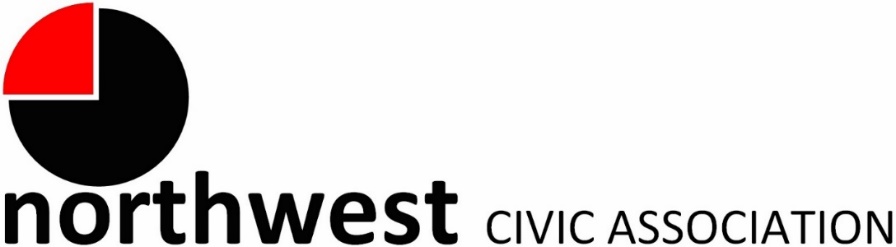 AgendaWednesday, March 6, 2024 – 7:00 PMNorthwest Church of the Nazarene (5707 Olentangy River Road) and ZoomCall to Order/PledgeApproval of MinutesTreasurer’s ReportMemberships Enrolled in March 2024Community MicA regular meeting segment invites community members to tell us what is on their minds and bring forward ideas for community enhancement.City ReportsPolice Department Liaison: Officer Timothy Montgomery (TMontgomery@columbuspolice.org, 614-645-1417)Fire Department: Captain Bryan Coffman, (BJCoffman@columbus.gov), or Lt. Michael Fetch (FetchM@columbus.gov)Neighborhood Liaison: Rebecca Deeds (redeeds@columbus.gov) Columbus City Council Liaison: Harrison Poku-Yeboah (HAPoku-Yeboah@columbus.gov)Guest: Jon Heider, Senior Planner, Mid-Ohio Regional Planning Commission (MORPC) MORPC leads the region in developing the 2024-2050 Metropolitan Transportation Plan (MTP), which identifies priority transportation infrastructure investments in the central Ohio region for the next 25 years. As part of the plan development process, they will share the strategies and projects proposed to be included in the 2024-2050 MTP. MORPC Survey about housing: https://www.surveymonkey.com/r/LeadersListenHousingCommittee Reports – As neededZoning/Variances – Monica/Zoning Committee Code Enforcement, Streets, and Safety -- KyleOld BusinessNew BusinessThe Anna Mildred Henderson Award Deadline: May 1 2024Trustee Elections in June. Consider applying to join the Board.AdjournJoe CarterFriendship Village of Dublin (Associate Member)Roger Jerome Michelle Keiter	Larry Miller Petra Schmalbrock	Dan SchneiderSheila Seifert	Samuel SimoesStacey Swanson	